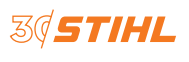 Versenyszabályzat	STIHL Regionális Fakitermelő Verseny 	Helyszín – Bükkzsérc, 	                        2022.08.27. FIGYELEM! Ez a 2022. évi versenyszabályzat eltér a korábban kiadott, vagy más versenyeken használt versenyszabályzatoktól, erre a versenyre kizárólag ez a szabályzat vonatkozik! A szabályzat megalkotásának NEM célja a szakmai alapismeretek lefektetése.Általános szabályokA verseny lebonyolítása során jelen szabályzat mellett kötelezően betartandók a versenybírók utasításai, az érvényes munkavédelmi előírások és az Erdészeti Biztonsági Szabályzat (EBSZ) rendelkezései, valamint a gépgyártó (STIHL) használati utasításaiban található biztonsági tudnivalók. Az EBSZ ismeretét és betartását a versenyzők a jelentkezési lapon aláírásukkal igazolják. A verseny során kiemelt figyelmet kell fordítani a munkatechnikák munkavédelmi szempontjaira. A verseny szervezője az Andreas Stihl Kereskedelmi Kft. (a továbbiakban: STIHL Kft).A verseny céljaA professzionális fakitermelők által használt fakitermelési munkatechnikák, motorfűrészek, szerszámok és védőfelszerelések legújabb fejlődési irányainak bemutatása.A versenyzők szakmai tudásának összehasonlítása.A fahasználati munkakultúra ápolása, fejlesztése, szakmai ismeretek elmélyítése, tapasztalatszerzés, kapcsolatteremtés.A fakitermelés társadalmi megítélésének javítása.VersenyszámokA csapatok minden versenyszámot kétszer hajtanak végre. Rossz időjárási feltételek mellett a szervezők egyfordulós versenyt is elrendelhetnek. A korábbi versenyekről információ a www.stihl.hu, illetve a www.fakitermeloverseny.hu honlapokon találhatóak. A verseny 2 versenyszámból áll, részletes leírásuk külön fejezetben található:Kombinált (fő) versenyszám: döntés, kombinált darabolás, gallyazás, választékolás, darabolás, hasítás, sarangolásSzerelés versenyszám: vezetőlemez fordításRésztvevőkA versenyen csak előzetesen regisztrált csapatok vehetnek részt.A verseny csapatverseny. A csapatokat 4 fő alkotja, melyből a motorfűrészkezelők fakitermelő vagy motorfűrész-kezelő bizonyítvánnyal rendelkeznek. A csapatvezetők a regisztráció sorrendjében sorszámot kapnak, melyek meghatározzák a versenyszámok végrehajtásának helyét és sorrendjét.EszközökA versenyzők a kombinált versenyszámban csak a saját eszközeiket használhatják. A gépeknek és eszközöknek munkavédelmi szempontból kifogástalan állapotúaknak kell lenniük. A motorfűrészek vagy a felszerelés hiányossága esetén a pályabírók büntetőpontot adnak. (hibánként 1 pont: 20 másodperc)A szerelés versenyszám végrehajtásához valamennyi résztvevő számára a STIHL Kft. biztosítja az előírt motorfűrészt. A szerelés versenyszámban csak is kizárólag a STIHL Kft. által biztosított motorfűrész használható, amely egy új állapotú standard MS 462 motorfűrész, új vágószerkezettel: profil (fix) csillagkerék, 45 cm-es orrkerekes vezetőlemez, új 66 szemes RS lánc és egy gyertyakulcs. A szerelés versenyszámban a versenyző saját gyertyakulcsát is használhatja A verseny ideje alatt motorfűrészt csak a nevezési lapon megadott motorfűrész kezelők használhatnak.A versenyszámok közötti időszakban a vezetőlemez védőburkolat használata kötelező. Csak védőtokkal együtt érkezhetnek be a motorfűrészek a versenypályára.A verseny során csak STIHL motorfűrészek használhatók. Más gyártó motorfűrészeivel nevező vagy indulni akaró csapatok jelentkezését el kell utasítani.Az eszközökkel kapcsolatos további részletes szabályok a versenyszámok leírásánál találhatók meg.Védőfelszerelések, munkabiztonságA versenyzők minden versenyszámban az EBSZ előírásai szerinti védőfelszerelést kötelesek hordani. A biztonsági előírások betartásáért a verseny során is a versenyző felelős.A versenyzők a saját védőfelszerelésüket kötelesek magukkal hozni, hordani és használni.Ha a versenyző a saját vagy mások testi épségét különösen súlyosan veszélyezteti, a bírók – közös megegyezéssel – leállíthatják a versenyzőt és gondoskodnak a veszélyhelyzet megszüntetéséről. Az ilyen versenyzőt (csapatot) kizárják a versenyből.Ha a versenyző alapvető nem a megfelelő munkatechnikát alkalmazza, pl. motorfűrész fordított tartása fűrészelés közben, szintén kizárható a versenyből.A versenyzők a verseny ideje alatt alkoholt nem fogyaszthatnak, mely megszegése esetén a versenyző (csapat) kizárható a versenyből.A versenyszámok mérése és pontozása, óvásA verseny során a mérést és a kiértékelést előre kijelölt semleges bírók végzik.A hibapontok meghatározásakor a mért adatok kerekítése a mérési pontosság figyelembevételével lefelé történik. Az eredmény rovatokba a kerekített adat kerül beírásra.A verseny során a versenyszámok végrehajtási idejéhez bűntetőpontok adódhatnak extra másodpercek formájában. A szabálytalanságokért járó szankciók a versenyszámok leírásánál, illetve a pontozólapokon találhatók meg.A csapatok pontszámát a jobbik főversenyszám összes számított idejének és a jobbik szerelés-versenyszám összes számított idejének az összege adja.Az a csapat győz, akinek az értékelés során kevesebb az összpontszáma (ideje).Azonos összpontszám esetén először a fő versenyszám, majd a szerelés versenyszám rosszabbik eredménye dönt.A versennyel kapcsolatos észrevételeket, óvásokat és információkat az összesítő asztalnál kell közölni a szervezőkkel. A videófelvétel nem megengedett eszköz az óvások során. A pontozó bírónál óvni tilos, ilyen óvás esetén büntetőpont jár. Óvni csak az adott versenyszám végét követően 15 percen belül lehet. Indokolatlan óvásért (pl. a versenyszabály nem kellő ismerete) büntetőpont jár.Az óvást a vezető-versenybíró, a pályabírók bevonásával fogadhatja vagy utasíthatja el. Ennek eredményét a vezető-versenybíró közli a versenyző csapat vezetőjével.Ajándékok, díjazásA verseny során a STIHL Kft. valamennyi résztvevő csapat számára 4 db (versenyzőnként 1-1 db) reklám csomagot ad.Az csapatverseny dobogósai az alábbi külön díjazásban részesülnek, STIHL vásárlási utalvány formájában:I. helyezett:	4 x 35 000 FtII. helyezett:	4 x 30 000 FtIII. helyezett:	4 x 25 000 Ft	VersenyszámokKombinált (fő) versenyszámA versenyszám az alábbi részekből tevődik össze: döntés, kombinált darabolás, gallyazás, választékolás, darabolás, hasítás, sarangolásVersenypályaA 4 fős csapat egy elkülönített versenypályán dolgozik.Az elkülönített versenypályákon csak versenyzők tartózkodhatnak.A versenypályákat sorshúzással kapják meg a csapatok.FelszerelésA kombinált versenyen-számban csak biztonságtechnikai szempontból megfelelő, STIHL motorfűrészekkel lehet dolgozni. A nem megfelelő felszerelés esetén eltérésenként 1-1 büntető pont jár (láncfék és láncszakadás-védő megfelelő legyen). A STIHL vezetőlemez és lánctípus szabadon választható.A 4 fős csapat 2 db motorfűrészt, 4 db fejszét, 1 db hossztoló lécet, 1 db kacort használhat, 2 db gyertyakulcsot.Tartalék motorfűrész nem használható.Egyéb eszköz használata a hasításnál nem megengedett.Egyéni védőfelszerelés használata kötelező a motorfűrészesek számára, mely az alábbiakból áll: munkakesztyű, acélbetétes bakancs, vágásbetétes lábszárvédő, védősisak, arcvédő és fültok. Egyéni védőfelszerelés használata kötelező a felkészítők (hasítók, sarangolók) számára is az alábbiak szerint: védősisak, kesztyű, bakancs.A versenyhez szükséges üzemanyagról maguknak gondoskodnak a csapatok.STIHL lánckenőolajat a STIHL Kft. a helyszínen - csapatonként 1 litert - biztosít.Az eszközök esetleges meghibásodása esetén a javítás a nevező feladata, a STIHL Kft. a helyszínen szervizlehetőséget nem biztosít.A versenyszám folyamataA csapatverseny egyszerre több pályán zajlik.Minden csapat kétszer hajtja végre a versenyszámot a kiadott sorrend szerint. Rossz időjárási feltételek mellett a szervezők egyfordulós versenyt is elrendelhetnek. A versenyeredménybe a csapat jobbik időeredménye kerül beszámításra. A csapatok közötti pontversenyben – azonos összpontszám esetén – a második (rosszabbik) eredmény dönt. Azonos összpontszám esetén először a fő versenyszám, majd a szerelés versenyszám rosszabbik eredménye dönt.A rajt előtt a felszereléseket (2db motorfűrész, 4db fejsze, stb.) a versenyzők a kisorsolt pályán, tetszőleges helyen és formában helyezhetik el, de a motorok nem járhatnak.A rajt után csak a csapat egyik motorfűrész kezelője léphet a pályára és ő hajtja végre az első műveletet egy befogótalpban elhelyezett álló hengeres rönkön (32-38 cm vastag) az imitált döntést. A többiek a rajtvonalon kívül maradnak.Adott döntési iránynak megfelelően elkészíti (az előkészítő terpesz-vágásokat) a hajkot és a döntő fűrészvágást. Tilos a motorfűrészt bármelyik fogantyúját elengedni, ha a lánc mozog (alkalmanként 1 hibapont).Az értékeléskor a kijelölt döntési iránytól mért eltérést egy 15 méternyire elhelyezett skálán ellenőrzik. Az 1 cm-enkénti eltérés (1 cm alatt hibátlan) 1 másodperc hibának felel meg. A kijelölt döntési iránytól való eltérést egy lézeres műszer segítségével állapítják meg. A mérőműszer alapsíkját a hajkalap fenékvonalában kialakított síkban ütközésig kell belefektetni, úgy, hogy a lézer vonala pontosan a törzs központjába essen.A vágásokat úgy kell elkészíteni, hogy a döntőfűrészvágás minden része az álló rönkön található, a befogórész fölött 20 cm távolságban felrajzolt csík alatt legyen. Ha valaki magas tuskót hagy, akkor 2 hibapontot kap. (40 másodperc)A hajkvágás során ügyelni kell arra, hogy a hajk mélysége az elővágások nélkül 7-12 cm között legyen, a hajkalap fenékvonala teljes mélységében mérve, a vágássíkban merőlegesen mérve. Hibapont 1 cm-ként 1 másodperc (ettől való eltérés minden cm-re +1 hiba). pl. 6 vagy 13 cm +1 sec, 5 vagy 14 cm 2 sec.A hajkszög mérete 45-55º között legyen. 1º, 1 másodperc hibának felel meg (Ettől eltérés minden megkezdett foka +1 hiba). pl. 44 vagy 56’ +1 sec, 43 vagy 57’ +2 sec és így tovább. A hajk alap fenékvonala és a hajktető vágásának bármilyen irányú 1 cm-nél nagyobb eltéréséért, 1 mm-ként, 1 másodperc hibapont jár. Itt a hibák, ha több féle is van, összeadódhatnak. (pl. a hajktető keskeny, de mély elkészítése esetén) A törési lépcső 20-35 mm között legyen.( Ezt mindenhol a tuskón, alul-alul kell mérni.) Minden ettől való eltérésnél 1 mm, 1 másodperc hibapontot jelent (Ettől való eltérés minden megkezdett mm után 1 hiba). pl. 19 vagy 36 +1 sec és így tovább.A törési léc 25-35 mm között legyen. Minden ettől való eltérésnél 1 mm, 1 másodperc hibapontot jelent (Ettől való eltérés minden megkezdett mm után 1 hiba). pl. 24 vagy 36 mm +1 sec és így tovább. Hajktető alávágás esetén a legmélyebb ponttól kell a törési lépcsőt mérni.Amikor befejezte a döntést akkor a két oldalon a menekülő zónában 2 méter távolságokban elhelyezett fakorong valamelyikéhez hozzáérinti a vágószerkezet csúcsát, ezzel jelzi, hogy végzett a művelettel. A döntés után a döntő a menekülő zónában várakozik, arra, hogy a kombinált-darabolást a csapattársa végrehajtása. A döntést végrehajtó nem vághatja a kombinált vágást is. Ha mégis ő végzi el, akkor 2 hibapont jár (40 másodperc).Amikor a döntő az elhelyezett fakorong valamelyikéhez hozzáérinti a vágószerkezet csúcsát, léphet be a második motorfűrész-kezelő, aki végrehajtja a kombinált-darabolást.A versenyző a kombinált darabolást a versenypályán elhelyezett 35-40 cm átmérőjű hengeres rönkön hajtja végre. A rönk, a vízszinteshez képest 7°-os dőléssel, a rajtvonallal szemben felfelé áll, a bütüjének középpontja 70 cm magasságban van a föld felett.A rönk mindkét oldalára, a hossztengely irányában, 10 cm széles csíkok kerültek felfestésre. Az első vágást alulról kell végezni, melynek az 10 cm széles csíkok által jelzett sávban kell találkoznia a második vágással. A rönk tetején 20 cm széles, festett csík látható. A második, felső vágást ebben a csíkban kell kezdeni. Hibás vágásokért 1-1 büntető pont jár. A második vágás hiányáért szintén 1 hibapont jár.Törekedni kell arra, hogy a két vágás a palástra merőleges legyen valamint arra, hogy lépcső nélkül találkozzanak a már említett sávban.Hibapontok (lásd a versenyszabályzat végén)2º-ot elérő vagy azt meghaladó mért eltérés esetén büntetőpont jár, melynek mértéke 2.00º-2.99º között 1 pont, majd fokonként újabb 1-1 pont. (Pl. 5.8º esetén 4 pont)2 mm-t elérő vagy azt meghaladó mért lépcső esetén büntetőpont jár, melynek
mértéke 2.00mm-3.99mm között 1 pont, majd 2 mm-enként újabb 1-1 pont. (Pl. 5.8mm esetén 2 pont) A motorfűrészes a rönkről kombinált vágással levág egy korongot. A művelet folyamán először alulról végzi a bevágást a 10 cm széles csíkok vonaláig, majd felülről lefelé vágja le a korongot. A korongok vastagsága minimálisan 30 mm, maximálisan 80 mm lehet. A levágott korong mérete sehol sem térhet el ettől. Méret tévesztés esetén 2 büntető pont jár.A felső vágás elvégzésénél a motorfűrész vezetőlemeze a rönk középvonalát jelző sávból nem billenhet lefelé tovább a korong leeséséig. Túlmozdulás esetén 1 büntető pont jár.A csapat maradék része akkor léphet be a pályára illetve kezdhet neki a gallyazásnak majd a maradék műveleteknek, ha a kombinált darabolásban levágott korong leesik a földre. A pályán bármilyen további munka csak a korong leesése után végezhető. Ha a két vágás síkja annyira eltér, és nem találkozna, akkor felülről kell teljesen átvágni a korongot. A korongot leválasztani a rönkről kézzel vagy a motorfűrészen kívül más eszközzel nem szabad. Ilyen esetben 1 büntető pont jár. Ha a korong nem esik le a földre mielőtt a többiek bejönnek, vagy folytatják a feladatot, 2 büntető pont jár.A kombinált versenyszám a pályán folyamatosan zajlik tovább.A hosszában elhelyezett 2 db 4 m-es (pl:cser) törzset kell (tőfelől kezdve) legallyazni, választékolás után 1 m-es választékokra darabolni, félbehasítani és sarangba rakni.Gallyazás: Mindkét törzsön 15 db ág helyezkedik el. Az ágakat úgy kell levágni, hogy kéreg alá nem szabad vágni és csonkot sem szabad hagyni (kéreg legkülső palástjához képest, palást vágás és csonkhagyás 0.5 cm tűréssel). Tilos forgó lánccal lépni, vagy akárcsak a talpat fölemelni (kivéve gallyazáskor, amikor a törzs a láb és a vezetőlemez között van). A hibás vágásért 1-1 büntető pont jár.Választékolás: a tő felől kezdeni, 5 cm-es tűréshatárral. A hibáért büntető pont jár.Darabolás: csúcs felől kezdeni, lábbal nem lehet a fát megtámasztani, egy fán egyszerre csak egy ember darabolhat. A hibáért büntető pont jár.A verseny mért ideje alatt a választék nem gurulhat ki a versenyhelyről. Kigurulás esetén 1 büntetőpont jár.Hasításnál a sújtás irányból a szembenállónak felsőtestével ki kell térnie. A biztonsági távolságot a hasító körül be kell tartani. Ütésenkénti elbírálás és büntető pontozás.A balesetveszélyes munkavégzésért (pl. szerszámok dobálása, fejsze elrepülése vagy fémet fémmel ütik, büntető pont jár!)Figyelni kell arra, hogy a fele-fele részben hasított választék rakható a sarangba. Az 1/3-2/3 részben hasadt tűzifa esetén a 2/3 részt még félbe lehet hasítani. Amennyiben ez nem történik meg, a 2/3 hasítási méret fölött 1 büntetőpont jár.A választékot szabad lábbal segítve gurítani.A hasított választékot előre kialakított karókkal (4 db) határolt 3 m folyóméteres helyre sarangba kell berakni, amiben a bütüknek egy síkban kell lennie. A síktól való eltérésért (elöl maximum 5 cm) 1 büntetőpont jár.A hasításnál mindkét oldalról rá lehet segíteni a motorfűrésszel.A versenyzők rajtvonalról indulnak. A rajthelyzetben az eszközök a versenyhelyen tetszőlegesen kerülnek elhelyezésre, a motorfűrészek nem üzemelnek.A verseny indítása központilag történik. A feladat az utolsó választék sarangba rakását és a versenyhely eszközökkel együtt történő elhagyását követően, a rajtvonal mögé történő visszatéréssel, a csapatkapitány kézfeltartásával végződik.A műveletek (döntés -- kombinált darabolás – gallyazás – választékolás – darabolás – hasítás – sarangolás) adott fára vonatkozólag, ki nem hagyhatóak és fel nem cserélhetőek. Minden ebből adódó hibáért 1-1 büntető pont jár.A hasítók személycseréje kötetlenül változtatható.Minden versenyhelynél stopperes bíró méri az időt és elbírálja a szabályosságot.1 büntetőpont 20 másodperc időnek felel meg, amelyet a csapat mért idejéhez adnak. De vannak olyan súlyos hibák, amelyekre 2 hibapont jár. A döntési pontozásra a korábban leírt szabályok vonatkoznak. (2.1.3)A kétszeresen számító súlyos hibák: a kombinált darabolásnál a korong vastagsága nem jó; a kombinált vágásnál a korong nem esik le; a szerelésnél nem fordítja meg a vezetőlemezt; a szerelésnél fordítva teszi fel a láncot; vagy a döntésnél a magas tuskó hagyása.Szerelés versenyszámVersenypályaA versenyszám egyszerre több asztalnál történik. Csapatonként 1-1 fő a csapatversenyek előtti-közötti időkben sorsolás szerinti asztalnál hajtja végre a feladatot.A szerelés versenyszám végrehajtásához valamennyi résztvevő számára a STIHL Kft. biztosítja az előírt teljes felszerelést, ekkor csak és kizárólag ez használható: egy új állapotú MS 462 motorfűrész, új vágószerkezettel: profil (fix) csillagkerék, 45 cm-es orrkerekes vezetőlemez, új 66 szemes RS lánc és egy gyertyakulcs. A versenyző a saját gyertyakulcsát is használhatja. A szerelés versenyszámban az MS 462-es motorfűrészen kell megfordítani a vezetőlemezt. Tehát le kell szerelni, és újra fel kell szerelni a vágószerkezetet.A bíró a versenyszám  megkezdése  előtt  ellenőrzi a gépen, hogy a  lánc üzemszerűen feszes-e (0 mm-es a lelógás, de a lánc könnyen tovább hajtható).A bíró megjelölheti a vezetőlemez kipufogó-felöli oldalát, a rögzítő csavarokat 20 Nm erővel meghúzza (nyomaték kulccsal).A bíró a rajt előtt ellenőrzi, a versenyző már „meglévő″ kézsérüléseit (ha kesztyűs a szerelő, akkor is).A fő versenyszámhoz hasonlóan itt is két eredmény születik, és összesítéskor itt is a jobbik eredmény (számított idő) adódik hozzá a csapat jobbik főversenyszámban elért eredményeihez.FelszerelésEhhez a versenyszámhoz a versenyző saját belátása szerint kesztyűt is viselhet. További információk a felszerelésről az előző fejezet 2. pontjában található. A nem megengedett szerszám esetén eltérésenként 1-1 büntető pont jár.A versenyszám folyamataA motorfűrészt a versenyző tetszőleges pozícióba az asztalra helyezi. Ezután a versenyző a startvonal mögé áll, ami 1 méterre van az asztaltól. A "start" jelzésre, amikor az időmérés indul, a versenyző a következőket hajtja végre:odalép az asztalhozlecsavarja az anyákatleveszi a fűrészporvetőt (deknit)megfordítja a vezetőlemezt és visszailleszti a vágószerkezetethelyére teszi a fűrészporvetőt az anyákkal, beállítja vagy ellenőrzi a helyes láncfeszességet (0 mm)megszorítja az anyákataz asztalon hagyva elengedi a szereléshez használt felszerelést.Az időmérés akkor fejeződik be, amikor a versenyző az asztalra helyezi a szerszámot és elengedi a motorfűrészt.PontozásAz itt szerzett jobbik számított idő hozzáadódik a csapat fő versenyszámban elért jobbik pontszámaihoz. A versenyszám során a számított idő a felhasznált (szerelési) idő 2x-os súlyozásából és a büntetőpontok alapján járó időértékekből adódik össze.Ha a vezetőlemez, a lánc vagy a kulcs leesik a földre 1-1 büntető pont jár.Ha nem húzza rá eléggé a csavarokat 1-1 büntető pont jár. (20 Nm)Ha rosszul szereli vissza 1 büntető pont jár.Ha nem jó a láncfeszesség 1 büntető pont jár (nem lehet kézzel könnyen tovább forgatni vagy saját súlya miatti lógása nagyobb, mint 0 mm).Ha nem fordítja meg a vezetőlemezt, vagy a láncot fordítva teszi fel, 2-2 büntető pont jár.Friss (a szerelés során szerzett) sérülés a kézen 1 büntető pont.Versenypálya kialakításra példa:Kombinált versenyszám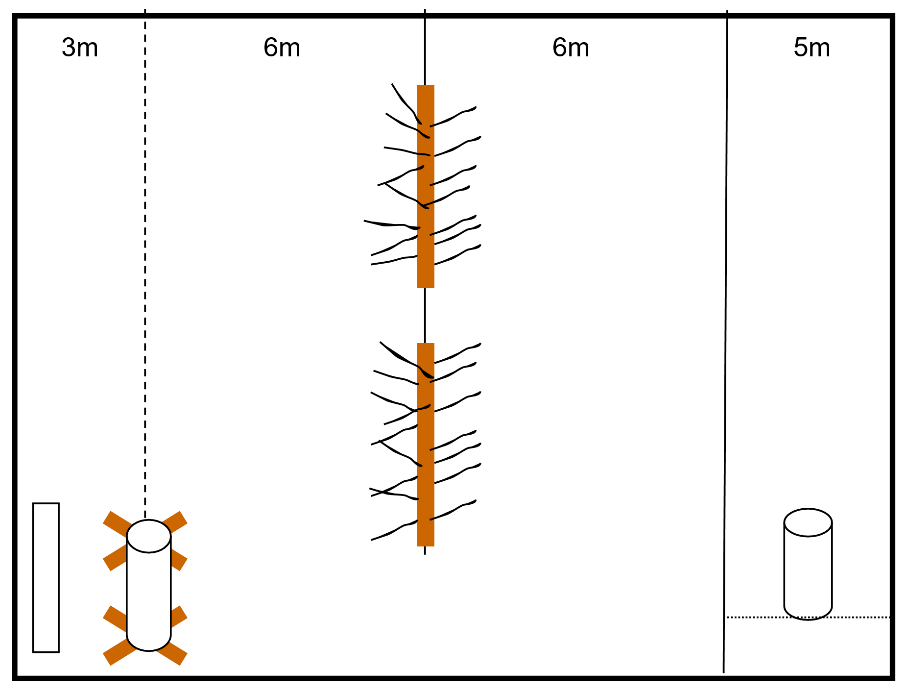 Szerelés versenyszámA versenyszám a kombinált versenyszámtól elkülönített helyen, szerelőasztalokon történik.Forgatókönyvre példa:07:00 – 08:00	Kötelező megérkezés és beléptetés a rendezvény helyszínére08:00 – 09:30	Regisztráció10:00 – 15:00	Verseny16:00	EredményhirdetésTervezett menetrend (32 csapat: 8 pálya – 4 forduló)A végleges menetrend esetlegesen változhat, a hivatalosan érvényes kezdési időpontok a verseny napján a helyi regisztráció során kerülnek ismertetésre.A csapatok felsorakozása a helyszínen a kezdések előtt 5 perccel kötelező!Hibapontok segédtáblázataFő versenyszámFő versenyszámFő versenyszámSzerelésSzerelésSzerelésFordulóIdőpontCsapatokFordulóIdőpontCsapatok110:0001-08810:1025-32210:4009-16110:5001-08311:2017-24211:3009-16412:0025-32312:1017-24512:4001-08412:5025-32613:2009-16513:3001-08714:0017-24614:1009-16814:4025-32714:5017-24MMHIBAFOKFOK2.00 - 3.99192.00 - 92.9988.00 - 87.014.00 - 5.99293.00 - 93.9987.00 - 86.016.00 - 7.99394.00 - 94.9986.00 - 85.018.00 - 9.99495.00 - 95.9985.00 - 84.0110.00 - 11.99596.00 - 96.9984.00 - 83.0112.00 - 13.99697.00 - 97.9983.00 - 82.0114.00 - 15.99798.00 - 98.9982.00 - 81.0116.00 - 17.99899.00 - 99.9981.00 - 80.0118.00 - 19.999100.00 - 100.9980.00 - 79.0120.00 - 21.9910101.00 - 101.9979.00 - 78.01